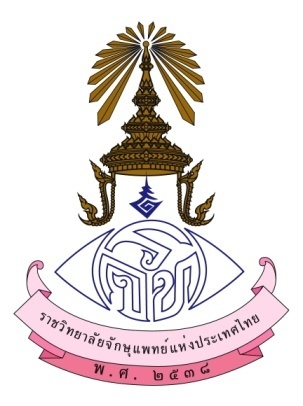 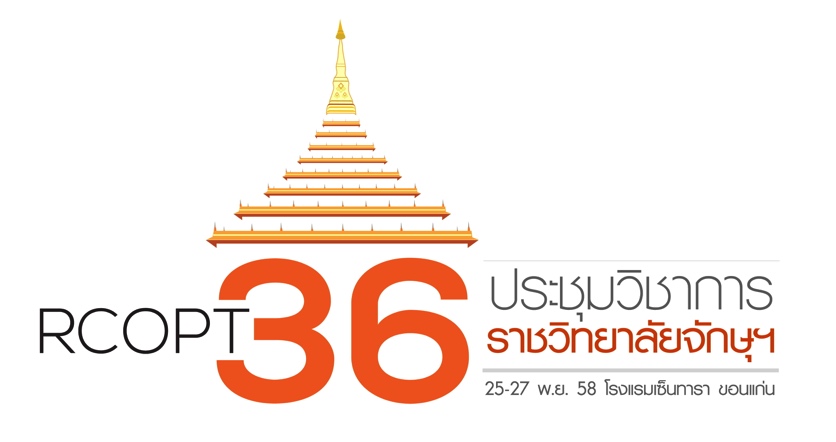 CERTIFICATE OF ATTENDANCEThis is to certify that, MDhas AttendedThe 36th RCOPT MeetingNovember 25-27, 2015Centara Hotel Khon Kaen, Thailand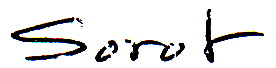 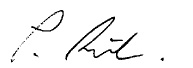                                                             Paisan Ruamviboonsuk, MD                                                                                                                             Sorot Wutthipan, MD                               President, the Royal College of Ophthalmologist of Thailand                                                                                             Scientific Committee Chair 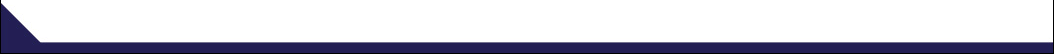 